Р А С П О Р Я Ж Е Н И Еот 02.10.2017  № 1961-рг. МайкопО предоставлении разрешения на отклонение от предельных параметров разрешенного строительства объекта капитальногостроительства по ул. Крестьянской, 14 ст. ХанскойГражданин Евтушенко Роман Александрович обратилсяв Комиссию по подготовке проекта Правил землепользования и застройки муниципального образования «Город Майкоп» с заявлением о предоставлении разрешения на отклонение от предельных параметров разрешенного строительства объектов капитального строительства – для строительства индивидуального жилого дома по ул. Крестьянской, 14                  ст. Ханской на расстоянии1,5 м от границы земельного участка по ул. Краснооктябрьской, 69 ст. Ханской, по красной линии                                             ул. Краснооктябрьской ст. Ханской и на расстоянии 2 м от красной линии ул. Крестьянской ст. Ханской.В соответствии с действующим законодательством проведены публичные слушания по проекту распоряжения Администрации муниципального образования «Город Майкоп» «О предоставлении разрешения на отклонение от предельных параметров разрешенного строительства объекта капитального строительства по ул. Крестьянской, 14 ст. Ханской» (заключение о результатах публичных слушаний опубликовано в газете «Майкопские новости» от 19.09.2017 №№ 509-520).В соответствии со статьей 40 Градостроительного кодекса Российской Федерации, Уставом муниципального образования «Город Майкоп» и Протоколом заседания Комиссии по подготовке проекта Правил землепользования и застройки муниципального образования «Город Майкоп» от 27.07.2017 № 50:1. Предоставить Евтушенко Р.А. разрешение на отклонение от предельных параметров разрешенного строительства объектов капитального строительства – для строительства индивидуального жилого дома по ул. Крестьянской, 14 ст. Ханской на расстоянии 1,5 м от границы земельного участка по ул. Краснооктябрьской, 69 ст. Ханской, по красной линии ул. Краснооктябрьской ст. Ханской и на расстоянии 2 м от красной линии ул. Крестьянской ст. Ханской.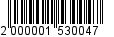 2. Управлению архитектуры и градостроительства муниципального образования «Город Майкоп» внести соответствующее изменение в информационную систему обеспечения градостроительной деятельности муниципального образования «Город Майкоп».3. Опубликовать настоящее распоряжениев газете «Майкопские новости» и разместить на официальном сайте Администрации муниципального образования «Город Майкоп».	4. Распоряжение «О предоставлении разрешения на отклонение от предельных параметров разрешенного строительства объекта капитального строительства по ул. Крестьянской, 14 ст. Ханской» вступает в силу со дня его опубликования.Глава муниципального образования «Город Майкоп»                                                                             А.В. НаролинАдминистрация муниципального 
образования «Город Майкоп»Республики Адыгея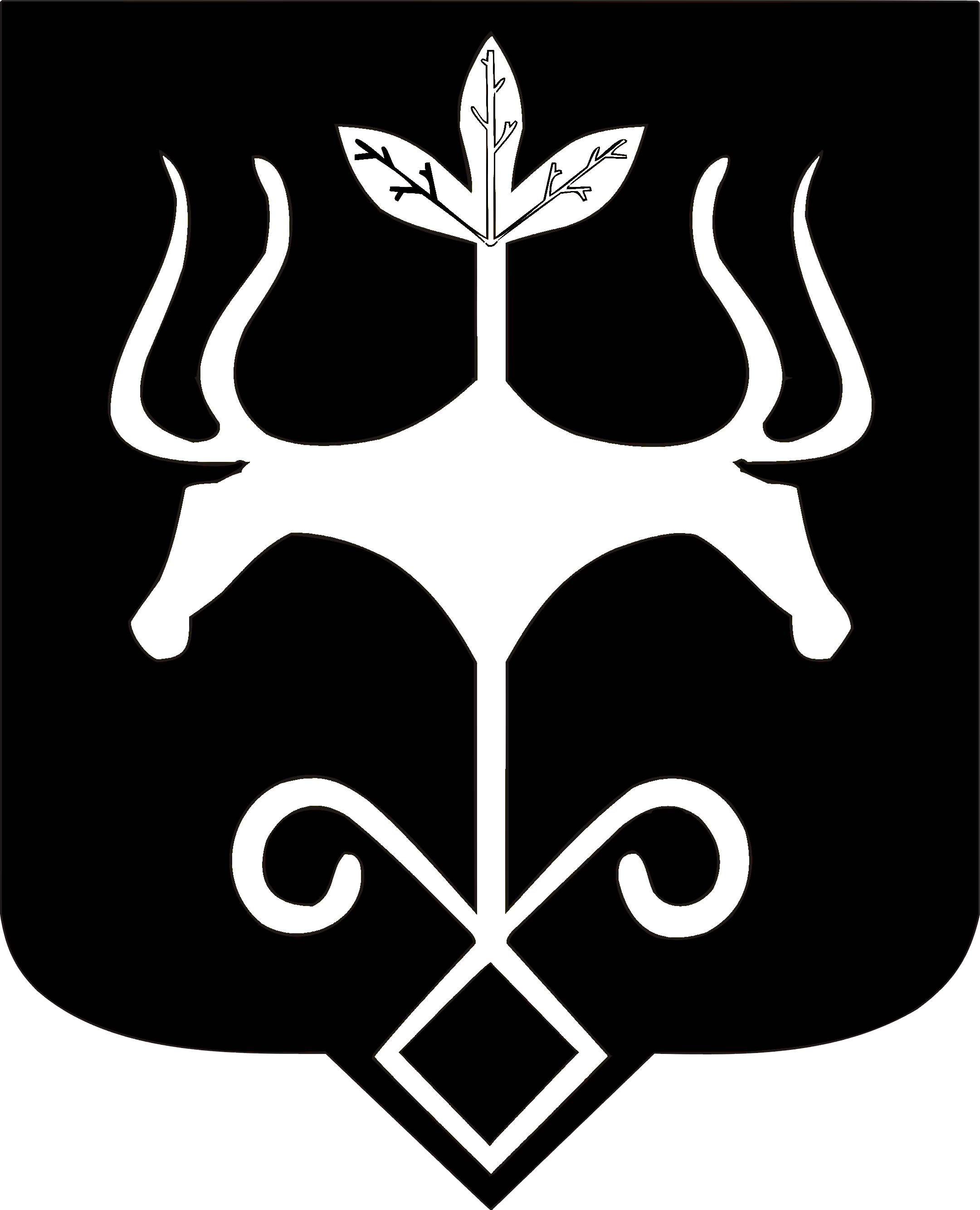 Адыгэ Республикэммуниципальнэ образованиеу
«Къалэу Мыекъуапэ» и Администрацие